Gorzów ma swoją akademię muzyczną, której popularność ciągle rośnie!Co raz więcej szkół z Gorzowa i nie tylko odwiedza Filharmonię Gorzowską, żeby uczestniczyć w zajęciach Akademii Muzyki. Jest to jeden z projektów edukacyjnych, który Filharmonia prowadzi już jedenasty rok z rzędu.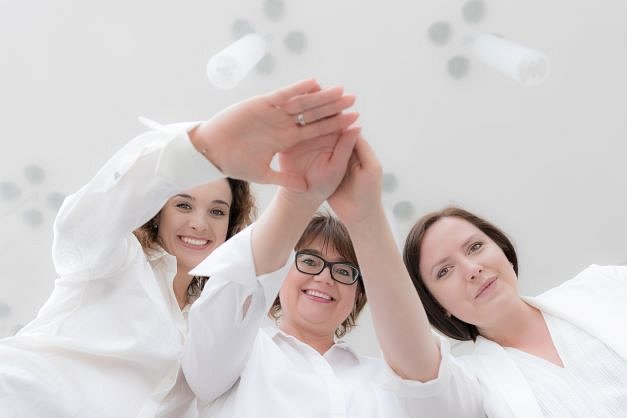 Projekt miał się bardzo dobrze nawet w okresie Covid’owego lockdownu, wówczas zajęcia przeniosły się do sieci, a filmiki na kanale You Tube oglądali uczniowie z różnych części Polski.Od jedenastu lat prowadzące opracowują na każdy rok 8 bloków tematycznych, w ramach których odbywa się po 10 spotkań. Tylko w I kwartale bieżącego roku zorganizowaliśmy dwa bloki, w których uczestniczyło niemal 1600 uczniów, a chętnych do udziału jest coraz więcej.Cykl audycji Akademia Muzyki dla dzieci i młodzieży uczy świadomego obcowania z muzyką klasyczną oraz ma na celu systematyczne upowszechnianie wiedzy o utworach, kompozytorach, instrumentach, epokach i stylach muzycznych. Zastosowana formuła łączy elementy koncertu oraz lekcji, z wykorzystaniem aktywizujących metod nauczania.Kolejna edycja Akademii Muzyki - Muzyczna Lokomotywa już niebawem. Tematem przewodnim będzie życie i twórczość wielkiego czeskiego kompozytora - Antonina Dvořaka, który o mały włos nie został rzeźnikiem. O tym i innych faktach opowiemy już w dniach 11-13 kwietnia 2022 rAkademia muzyki podsumowanie: https://youtu.be/j391bfHmCmEWszelkie informacje dostępne na stronie internetowej Filharmonii: https://www.filharmoniagorzowska.pl